Local / Regional Mission Leader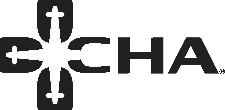 Local / Regional Mission LeaderLocal / Regional Mission LeaderLocal / Regional Mission LeaderLocal / Regional Mission LeaderLocal / Regional Mission LeaderLocal / Regional Mission LeaderIn a dynamic jobs, there is no such thing as a “typical week.” However, this snapshot gives a sense of what types of things may be on the calendar of a local or regional mission leader. For more information on the purpose, participants and role of the mission leader click the meeting. In a dynamic jobs, there is no such thing as a “typical week.” However, this snapshot gives a sense of what types of things may be on the calendar of a local or regional mission leader. For more information on the purpose, participants and role of the mission leader click the meeting. In a dynamic jobs, there is no such thing as a “typical week.” However, this snapshot gives a sense of what types of things may be on the calendar of a local or regional mission leader. For more information on the purpose, participants and role of the mission leader click the meeting. In a dynamic jobs, there is no such thing as a “typical week.” However, this snapshot gives a sense of what types of things may be on the calendar of a local or regional mission leader. For more information on the purpose, participants and role of the mission leader click the meeting. In a dynamic jobs, there is no such thing as a “typical week.” However, this snapshot gives a sense of what types of things may be on the calendar of a local or regional mission leader. For more information on the purpose, participants and role of the mission leader click the meeting. In a dynamic jobs, there is no such thing as a “typical week.” However, this snapshot gives a sense of what types of things may be on the calendar of a local or regional mission leader. For more information on the purpose, participants and role of the mission leader click the meeting. In a dynamic jobs, there is no such thing as a “typical week.” However, this snapshot gives a sense of what types of things may be on the calendar of a local or regional mission leader. For more information on the purpose, participants and role of the mission leader click the meeting. TimeMondayTuesdayWednesdayWednesdayThursdayFriday 6:00-6:30ExerciseExerciseExerciseExerciseExerciseExercise6:30-7:00PrayerPrayerPrayerPrayerPrayerPrayer7:00-7:307:30-8:00Clinic Managers Meeting8:00-8:30Clinic Managers MeetingSpiritual Care Team: Interfaith Services8:30-9:00Clinic Managers MeetingCall with Sr. CatherineCall with Sr. CatherineSpiritual Care Team: Interfaith Services9:00-9:30Clinic Managers MeetingRounding9:30-10:00Meeting-Free TimeMeeting-Free TimeMeeting-Free TimeMeeting-Free TimeRounding10:00-10:30Meeting-Free TimeMeeting-Free TimeMeeting-Free TimeTravel to SpringfieldMeeting-Free TimeRounding10:30-11:00Meeting-Free TimeMeeting-Free TimeMeeting-Free TimeTravel to SpringfieldMeeting-Free TimeRounding11:00-11:30Lunch with Candidate for Open Role Lunch with Candidate for Open Role Urgent Care Partnership Review11:30-12:00 Regional Mission Leader Call Lunch with Candidate for Open Role Lunch with Candidate for Open Role Urgent Care Partnership Review12:00-12:30 Regional Mission Leader Call Lunch with Candidate for Open Role Lunch with Candidate for Open Role Urgent Care Partnership Review12:30-1:00 Regional Mission Leader Call Urgent Care Partnership Review1:00-1:30Catholic Charities Immigration Task ForceSpringfield Identity Assessment Debrief Springfield Identity Assessment Debrief Community Health and Mission 1:30-2:00Catholic Charities Immigration Task ForceSpringfield Identity Assessment Debrief Springfield Identity Assessment Debrief Community Health and Mission 2:00-2:30Catholic Charities Immigration Task ForceSpringfield Identity Assessment Debrief Springfield Identity Assessment Debrief 2:30-3:00Catholic Charities Immigration Task ForceFoundations of Catholic Health Care Session 2Monthly 1:1 with Dr. Sam and Alex PMonthly 1:1 with Dr. Sam and Alex P3:00-3:30Foundations of Catholic Health Care Session 2Monthly 1:1 with Dr. Sam and Alex PMonthly 1:1 with Dr. Sam and Alex PChurch Relations Planning Meeting3:30-4:00Complex Care Team Foundations of Catholic Health Care Session 2Meeting Free Time Springfield Office Meeting Free Time Springfield Office 4:00-4:30Complex Care Team Foundations of Catholic Health Care Session 2Meeting Free Time Springfield Office Meeting Free Time Springfield Office 4:30-5:00Meeting Free Time Springfield Office Meeting Free Time Springfield Office Jordan Soccer Regional Game5:00-5:30Mission to the Future Road Show w/Dinner WashingtonMission to the Future Road Show w/Dinner 
Springfield Mission to the Future Road Show w/Dinner 
Springfield Jordan Soccer Regional Game5:30-6:00Mission to the Future Road Show w/Dinner WashingtonMission to the Future Road Show w/Dinner 
Springfield Mission to the Future Road Show w/Dinner 
Springfield Jordan Soccer Regional Game6:00-6:30 Mission to the Future Road Show w/Dinner WashingtonMission to the Future Road Show w/Dinner 
Springfield Mission to the Future Road Show w/Dinner 
Springfield Jordan Soccer Regional Game